							číslo smlouvy: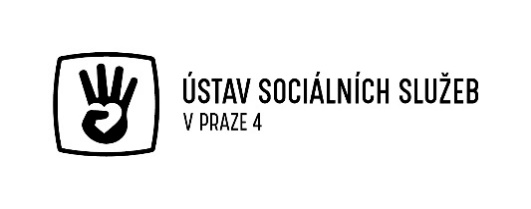 Ústav sociálních služeb v Praze 4, příspěvková organizace			             pobyt:Podolská 208/31, 147 00 Praha 4							             pokoj:	telefon: 296 320 111									              dieta:e-mail: info@uss4.czŽádost o přijetí a poskytnutí odlehčovacích služeb v zařízení Dům seniorů OZ Jílovská(podle ust. § 44 zák. č. 108/2006 Sb., o sociálních službách v platném znění)Osobní údaje žadatele/kyJméno, příjmení a titul: ……………………………………………………………Rodné příjmení:……..……………………………Datum narození ………………………………………….Místo a okres narození:………….…….……………………………….…Zdravotní pojišťovna ………………………………....platnost do:…………………..….Rodinný stav:………………………....Adresa trvalého pobytu vč. PSČ: …………………………………………………………………………………………………………..Adresa pro doručování: ………………………………………………………………………………………………………………………..Telefon/e-mail: …………………………………………………………..............................................................................Číslo OP, platnost……………………………………………………………… Státní přísl.:………………………………………………Průkaz mimořádných výhod:  NE   ANO číslo, platnost:…..……….……..…………………………………………………….Kontaktní osoba/y (pořadí v jakém mají být informovány), vztah k žadateli, adresa, telefon, e-mail………………………………………………………………………………………………………………………………………………       ......................................................................................................................................................………………………………………………………………………………………………………………………………………………..       ......................................................................................................................................................………………………………………………………………………………………………………………………………………………..              …...................................................................................................................................................Registrující praktický lékař, IČP, adresa, telefon:……………………………………………………………………………………………………………………………………………………………Byl žadateli ustanoven opatrovník? ANO – NEPokud ano, je nutné předložit kopii pravomocného rozhodnutí soudu o omezení svéprávnosti žadatele/žadatelky a uvést adresu a telefonní kontakt opatrovníka:  …………………………………………………………………………………………………………………………………………………………….Zájemce žádá o poskytnutí pobytové odlehčovací služby od…………………………………….do…………………………………..Důvod podání žádosti (co žadatel/ka od sociální služby očekává) – cíl/e:………………………………………………………………………………………………………………………………………………………………………Předpokládané úkony základních a fakultativních činností: ZÁKLADNÍ ČINNOSTI:Uživateli sociálních služeb mohou být vedle základních úkonů hlavní činnosti poskytovány fakultativně další činnosti v rámci vedlejší hospodářské činnosti – doprava, dle aktuálně platných sazeb uvedených v Sazebníku úhrad fakultativních činností.Zájemce bude v případě uzavření smlouvy provádět úhradu odlehčovacích služeb bezhotovostně na účet ÚSS 4 číslo: 81359399/0800 a žádá o vrácení případných přeplatků na účet číslo:………………………………………/kód banky: ………….Zájemce bude v případě uzavření smlouvy provádět úhradu pobytových odlehčovacích služeb v hotovosti 
a žádá o vracení přeplatků v hotovosti v pokladně ÚSS 4, Podolská 208/31, 147 00 Praha 4.(nehodící se škrtněte) Prohlášení žadatele:Tímto prohlašuji, že veškeré údaje, uvedené v této žádosti, jsem uvedl/uvedla pravdivě. Jsem si vědom/vědoma, že nepravdivé údaje mohou mít za následek vyřazení žádosti z evidence žadatelů o přijetí do DS OZ, případně i ukončení smlouvy mezi mnou a DS OZ.Přílohy: ……………………………………………………………………………………………………………………………………………Příloha, která je nedílnou součástí této žádosti, a bez které nelze žádost podat, je vyjádření ošetřujícího lékaře (viz formulář „Posudek registrujícího praktického lékaře k přijetí žadatele do DS OZ Jílovská 432/11, Praha 4“) o zdravotním stavu žadatele, příp. další lékařské zprávy, pokud je žadatel v péči u odborných lékařů – specialistů (např. neurolog, ortoped, diabetolog, kardiolog, psychiatr, apod.)V Praze, dne ………………………………			            ……………………………………………………………………                                    					                                                   podpis žadatele/ky                                                                                                                                                                                                (nebo opatrovníka)Pojmenování úkonuPojmenování úkonuPojmenování úkonuÚhrada v Kčpožadovaný úkonPojmenování úkonuPojmenování úkonuPojmenování úkonuÚhrada v Kčpožadovaný úkon1.Pomoc a podpora při podávání jídla a pití Pomoc a podpora při podávání jídla a pití Pomoc a podpora při podávání jídla a pití 155,-/hod2.Pomoc při oblékání a svlékání včetně speciálních pomůcekPomoc při oblékání a svlékání včetně speciálních pomůcekPomoc při oblékání a svlékání včetně speciálních pomůcek155,-/hod3.Pomoc při přesunu na lůžko nebo vozík Pomoc při přesunu na lůžko nebo vozík Pomoc při přesunu na lůžko nebo vozík 155,-/hod4.Pomoc při prostorové orientaci, samostatném pohybu ve vnitřním i vnějším prostoru Pomoc při prostorové orientaci, samostatném pohybu ve vnitřním i vnějším prostoru Pomoc při prostorové orientaci, samostatném pohybu ve vnitřním i vnějším prostoru 155,-/hod5. Pomoc při úkonech osobní hygieny Pomoc při úkonech osobní hygieny Pomoc při úkonech osobní hygieny 155,-/hod 6.Pomoc při základní péči o vlasy a nehtyPomoc při základní péči o vlasy a nehtyPomoc při základní péči o vlasy a nehty155,-/hod7.Pomoc při použití WC Pomoc při použití WC Pomoc při použití WC 155,-/hod8. Zajištění stravy * přiměřené době poskytování služby a odpovídající věku, zásadám racionální výživy a potřebám dietního stravování.(za celodenní stravu v rozsahu minimálně 3 hlavních jídel)Zajištění stravy * přiměřené době poskytování služby a odpovídající věku, zásadám racionální výživy a potřebám dietního stravování.(za celodenní stravu v rozsahu minimálně 3 hlavních jídel)Zajištění stravy * přiměřené době poskytování služby a odpovídající věku, zásadám racionální výživy a potřebám dietního stravování.(za celodenní stravu v rozsahu minimálně 3 hlavních jídel)235,-Kč/den 8. 235,-Kč/den 8. 235,-Kč/den 9.Poskytnutí ubytování:                   jednolůžkovém a dvoulůžkovém pokoji3-lůžkovém pokoji               včetně úklidu, praní a drobných oprav ložního a osobního prádla a ošacení, žehlení, včetně provozních nákladů souvisejících s poskytnutím ubytování             Poskytnutí ubytování:                   jednolůžkovém a dvoulůžkovém pokoji3-lůžkovém pokoji               včetně úklidu, praní a drobných oprav ložního a osobního prádla a ošacení, žehlení, včetně provozních nákladů souvisejících s poskytnutím ubytování             Poskytnutí ubytování:                   jednolůžkovém a dvoulůžkovém pokoji3-lůžkovém pokoji               včetně úklidu, praní a drobných oprav ložního a osobního prádla a ošacení, žehlení, včetně provozních nákladů souvisejících s poskytnutím ubytování             280,-/den                                                                                                                     200,-/den                                                                                  10.Doprovázení do školy, školského zařízení, k lékaři, do zaměstnání, na zájmové a volnočasové aktivity, na orgány veřejné moci, instituce poskytující veřejné služby a jiné navazující sociální služby a doprovázení zpětDoprovázení do školy, školského zařízení, k lékaři, do zaměstnání, na zájmové a volnočasové aktivity, na orgány veřejné moci, instituce poskytující veřejné služby a jiné navazující sociální služby a doprovázení zpětDoprovázení do školy, školského zařízení, k lékaři, do zaměstnání, na zájmové a volnočasové aktivity, na orgány veřejné moci, instituce poskytující veřejné služby a jiné navazující sociální služby a doprovázení zpět  155,-/hod10.  155,-/hod11.Pomoc při obnovení nebo upevnění kontaktu s rodinou a pomoc a podpora při dalších aktivitách podporujících sociální začleňování osobPomoc při obnovení nebo upevnění kontaktu s rodinou a pomoc a podpora při dalších aktivitách podporujících sociální začleňování osobPomoc při obnovení nebo upevnění kontaktu s rodinou a pomoc a podpora při dalších aktivitách podporujících sociální začleňování osob  155,-/hod12.Socioterapeutické činnosti, jejichž poskytování vede k rozvoji nebo udržení osobních a sociálních schopností a dovedností podporujících sociální začleňování osobSocioterapeutické činnosti, jejichž poskytování vede k rozvoji nebo udržení osobních a sociálních schopností a dovedností podporujících sociální začleňování osobSocioterapeutické činnosti, jejichž poskytování vede k rozvoji nebo udržení osobních a sociálních schopností a dovedností podporujících sociální začleňování osob 155,-/hod 13.Pomoc při komunikaci k uplatňování práv a oprávněných zájmů                                                           Pomoc při komunikaci k uplatňování práv a oprávněných zájmů                                                           Pomoc při komunikaci k uplatňování práv a oprávněných zájmů                                                            155,-/hod 13.Pomoc při komunikaci k uplatňování práv a oprávněných zájmů                                                           Pomoc při komunikaci k uplatňování práv a oprávněných zájmů                                                           Pomoc při komunikaci k uplatňování práv a oprávněných zájmů                                                            155,-/hod 14. Pomoc při vyřizování běžných záležitostí Pomoc při vyřizování běžných záležitostí Pomoc při vyřizování běžných záležitostí 155,-/hod15.Nácvik a upevňování motorických, psychických a sociálních schopností a dovednostíNácvik a upevňování motorických, psychických a sociálních schopností a dovednostíNácvik a upevňování motorických, psychických a sociálních schopností a dovedností155,-/hod15.155,-/hodPozn.:  * Cena stravy je závislá na ceně stanovené dodavateli ÚSS4 a je ve výši maximálně 235,- Kč za celodenní stravu v rozsahu minimálně 3 hlavních jídel.Pozn.:  * Cena stravy je závislá na ceně stanovené dodavateli ÚSS4 a je ve výši maximálně 235,- Kč za celodenní stravu v rozsahu minimálně 3 hlavních jídel.Pozn.:  * Cena stravy je závislá na ceně stanovené dodavateli ÚSS4 a je ve výši maximálně 235,- Kč za celodenní stravu v rozsahu minimálně 3 hlavních jídel.Pozn.:  * Cena stravy je závislá na ceně stanovené dodavateli ÚSS4 a je ve výši maximálně 235,- Kč za celodenní stravu v rozsahu minimálně 3 hlavních jídel.Pozn.:  * Cena stravy je závislá na ceně stanovené dodavateli ÚSS4 a je ve výši maximálně 235,- Kč za celodenní stravu v rozsahu minimálně 3 hlavních jídel.Pozn.:  * Cena stravy je závislá na ceně stanovené dodavateli ÚSS4 a je ve výši maximálně 235,- Kč za celodenní stravu v rozsahu minimálně 3 hlavních jídel.FAKULTATIVNÍ ČINNOSTI:FAKULTATIVNÍ ČINNOSTI:Pojmenování úkonuPojmenování úkonuÚhrada v KčÚhrada v Kčpožadovaný úkon1.Nákupy a pochůzkyNákupy a pochůzky220,- Kč/hod220,- Kč/hod1.Nákupy a pochůzkyNákupy a pochůzky220,- Kč/hod220,- Kč/hod2.Označení prádla a ošacení Označení prádla a ošacení 220,- Kč/hod220,- Kč/hod3.Vedení evidence finančních prostředků uživateleVedení evidence finančních prostředků uživatele320,- Kč/hod.320,- Kč/hod.4.Pomoc při vyřizování úředních dokumentůPomoc při vyřizování úředních dokumentů320,- Kč/hod320,- Kč/hod5.Individuální rozvoj v oblasti hrubé a jemné motorikyIndividuální rozvoj v oblasti hrubé a jemné motoriky285,-Kč/hod.285,-Kč/hod.6.Úschova finančních prostředků, cenností apod.Úschova finančních prostředků, cenností apod.50,-Kč/měsíc50,-Kč/měsíc7.Kopírování dokumentů – 1x A4Kopírování dokumentů – 1x A43,-Kč/1 list3,-Kč/1 list